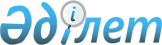 Об утверждении Правил предоставления отдельным категориям граждан бесплатной подписки на местные периодические издания
					
			Утративший силу
			
			
		
					Постановление Акимата города Астаны от 25 июня 2004 года N 3-1-1432п. Зарегистрировано Департаментом юстиции Республики Казахстан 21 июля 2004 года N 337. Утратило силу постановлением акимата города Астаны от 12 октября 2007 года N 23-887п



      В соответствии с 
 Законом 
 Республики Казахстан "О местном государственном управлении в Республике Казахстан", 
 Указом 
 Президента Республики Казахстан, имеющим силу Закона, "О льготах и социальной защите участников, инвалидов Великой Отечественной войны и лиц, приравненных к ним" акимат города Астаны постановляет:




      1. Утвердить прилагаемые Правила предоставления отдельным категориям граждан бесплатной подписки на местные периодические издания.




      2. Департаменту труда, занятости и социальной защиты населения города обеспечить реализацию бюджетной программы 015 "Социальные выплаты отдельным категориям граждан по решению местных представительных органов" (далее - Программа).




      3. Департаменту финансов города обеспечить финансирование Программы в пределах средств, предусмотренных в бюджете города Астаны.




      4. Признать утратившими силу:



      1) постановление акимата города Астаны от 13 июня 2003 года N 3-1-1114п "Об утверждении Правил предоставления отдельным категориям граждан бесплатной подписки на местные периодические издания на второе полугодие 2003 года и первое полугодие 2004 года" (зарегистрировано в Управлении юстиции города Астаны 16 июля 2003 года N 281; опубликовано в газетах: "Астана акшамы" от 19 июля 2003 года N 94-95; "Вечерняя Астана" от 24 июля 2003 года N 82);



      2) постановление акимата города Астаны от 9 января 2004 года N 3-1-63п "О внесении изменений в постановление акимата города Астаны от 13 июня 2003 года N 3-1-1114п "Об утверждении Правил предоставления отдельным категориям граждан бесплатной подписки на местные периодические издания на второе полугодие 2003 года и первое полугодие 2004 года" (зарегистрировано в Департаменте юстиции города Астаны 27 января 2004 года N 309; опубликовано в газетах: "Астана хабары" от 7 февраля 2004 года N 19, "Вечерняя Астана" от 10 февраля 2004 года N 16).



      5. Контроль за исполнением настоящего постановления акимата города возложить на заместителя акима города Астаны Толибаева М.Е.


      Аким города Астаны                         У. ШУКЕЕВ



      Первый заместитель акима                   Есилов С.С.



      Заместитель акима                          Мамытбеков А.С.



      Заместитель акима                          Мухамеджанов Т.М.



      Заместитель акима                          Толибаев М.Е.



      Заместитель акима                          Фомичев С.В.



      Руководитель аппарата акима                Тамабаев К.Ж.



      Заведующий отделом




      документационной экспертизы




      аппарата акима                             Ертаев Ж.Б.



      Начальник




      Департамента финансов                      Аскарова А.Е.



      Начальник Департамента 




      труда, занятости и




      социальной защиты населения                Демеува А.С.


                                                Утверждены



                                          постановлением акимата



                                              города Астаны



                                          от 25 июня 2004 года 



                                               N 3-1-1432п




 


ПРАВИЛА






предоставления отдельным категориям граждан 






бесплатной подписки на местные периодические издания 



      Настоящие Правила предоставления отдельным категориям граждан бесплатной подписки на местные периодические издания (далее - Правила) разработаны в соответствии с 
 Законом 
 Республики Казахстан "О местном государственном управлении в Республике Казахстан", 
 Указом 
 Президента Республики Казахстан, имеющим силу Закона, "О льготах и социальной защите участников, инвалидов Великой Отечественной войны и лиц, приравненных к ним".



      Предоставление отдельным категориям граждан бесплатной подписки на местные периодические издания является одной из дополнительных мер оказания социальной помощи. 




 


 






1. Общие положения



      1. Бесплатная подписка на местные периодические издания по выбору подписчиков (далее - периодические издания) предоставляется следующим категориям граждан:



      1) участникам и инвалидам Великой Отечественной войны;



      2) многодетным матерям (в случае отсутствия - отцу либо опекуну или попечителю), имеющим четырех и более совместно проживающих несовершеннолетних детей (в том числе детей, обучающихся в высших и средних специальных учебных заведениях, после достижения ими совершеннолетия до времени окончания ими учебных заведений).



      2. Администратором программы "Социальные выплаты отдельным категориям граждан по решению местных представительных органов" (далее - Программа) является Департамент труда, занятости и социальной защиты населения города (далее - Департамент). 



      3. Департамент в соответствии с 
 Законом 
 Республики Казахстан "О государственных закупках" в целях реализации Программы заключает договор о государственных закупках с поставщиком услуг по проведению бесплатной подписки на периодические издания, в котором оговариваются обязательства сторон и условия выполнения этих обязательств.



      4. Источником финансирования бесплатной подписки на периодические издания отдельным категориям граждан является бюджет города Астаны.




 


 






2. Порядок проведения бесплатной подписки



      5. Департамент производит формирование списков подписчиков из числа лиц, указанных в пункте 1 настоящих Правил. 



      6. Бесплатная подписка на периодические издания производится по полугодиям и только на одно наименование.



      7. Участникам и инвалидам Великой Отечественной войны бесплатная подписка на периодические издания предоставляется в первоочередном порядке.



      Супружеским парам из числа участников и инвалидов Великой Отечественной войны бесплатная подписка предоставляется только одному из супругов.



      8. Многодетные матери, имеющие право на бесплатную подписку, не включенные в список подписчиков в текущем полугодии, переходят в список подписчиков на следующее полугодие.



      9. Организация бесплатной подписки на периодические издания осуществляется в пределах средств, предусмотренных на эти цели в бюджете города на соответствующий финансовый год.

					© 2012. РГП на ПХВ «Институт законодательства и правовой информации Республики Казахстан» Министерства юстиции Республики Казахстан
				